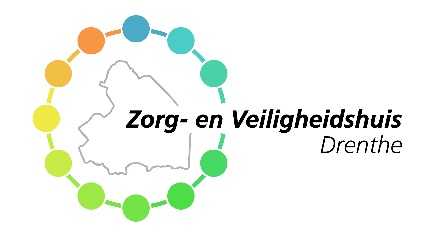  AanmeldformulierAanmeldingsformulierDatum aanmelding		     Gegevens melderNaam instantie/organisatie	     	Naam contactpersoon		     	E-mailadres			     	Telefoonnummer		     	Gegevens betrokkene(n)Gegevens slachtoffer(s)Achternaam			     	Voornaam			     	BSN				     	Geboortedatum		     	Woonadres			     	Woonplaats			     	Gemeente			     	Verblijfadres			     Verblijfsrechtelijke positie	     	Soort uitbuiting			     	Stand van zaken onderzoek	     	(intake/aangifte)Betrokkene is op de hoogte van de aanmelding bij ZVHD?    Ja       NeeGegevens pleger/uitbuiterAchternaam			     	Voornaam			     	BSN				     	Geboortedatum		     Woonadres			     	Woonplaats			     	Gemeente			     	Verblijfadres			     Verblijfsrechtelijke positie	     	Soort uitbuiting			     	Welke instanties zijn bij de casus, situatie of probleem betrokken?Welke instanties zijn bij de casus, situatie of het probleem betrokken?Instantie				     	Naam contactpersoon instantie	     	Emailadres contactpersoon		     	Telefoonnummer contactpersoon	     Instantie				     	Naam contactpersoon instantie	     	Emailadres contactpersoon		     	Telefoonnummer contactpersoon	     Instantie				     	Naam contactpersoon instantie	     	Emailadres contactpersoon		     	Telefoonnummer contactpersoon	     Is er direct actie noodzakelijk:Casus, situatie of probleem: Korte omschrijving van de casus, situatie of het probleemVragen/opmerkingen: Vragen/opmerkingenVraag aan Zorg- en Veiligheidshuis DrentheDit formulier mailen naar: mensenhandel@zvhd.nl 	formulier mailen naar 